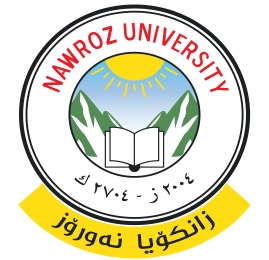 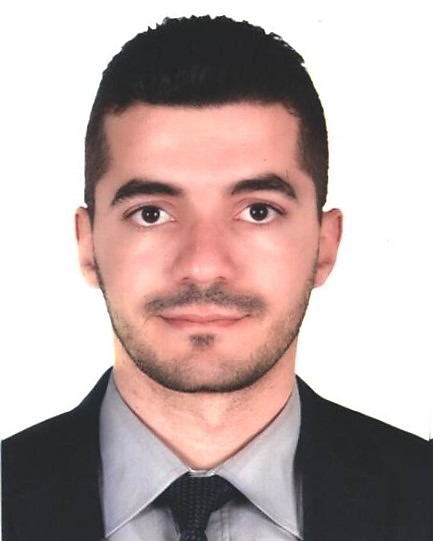 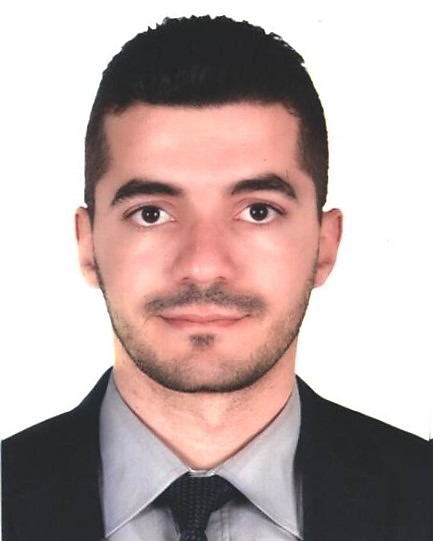 جـــامـعة نـــوروزالمعلومات الشخصيةالمعلومات الشخصيةالمعلومات الشخصيةالمعلومات الشخصيةالمعلومات الشخصيةدهوك- KRO العنوانسامان محمد عبدالرحمن المفتيسامان محمد عبدالرحمن المفتيالاسم009647504839123رقم الهاتف النقالرقم الهاتف النقالدهوك 1989 محل و تاريخ الولادةSaman.almofty@nawroz.edu.krdبريد الجامعة الالكترونيمتزوجمتزوجالحالة الزوجيةمعلومات الوظيفةمعلومات الوظيفةمعلومات الوظيفةمعلومات الوظيفةمدرسالمرتبة العلمية وتاريخ الحصول عليهاتدريسيالوظيفةعقد تامعقد تامعقد تامنوع الارتباط بالجامعةالشهادات العلميةالشهادات العلميةالشهادات العلميةالماجستيرالبكالوريوسالشهادةEMUنوروزاسم الجامعةقبرصعراقالبلد المانح للشهادة2014/20152011/2012 تاريخ الحصول على الشهادة U-Turning Ant Colony Optimization Algorithm powered by the Great Deluge Algorithm for the solution of TSP ProblemU-Turning Ant Colony Optimization Algorithm powered by the Great Deluge Algorithm for the solution of TSP Problemعنوان رسالة الماجستيرEvolutionary AlgorithmsEvolutionary Algorithmsالتخصص الدقيقالخبرات التدريسية من - ( الاحدث الى الاقدم)الخبرات التدريسية من - ( الاحدث الى الاقدم)الخبرات التدريسية من - ( الاحدث الى الاقدم)الخبرات التدريسية من - ( الاحدث الى الاقدم)الخبرات التدريسية من - ( الاحدث الى الاقدم)المواد التي تم تدريسهااسم الجامعةالمرتبة العلميةالىمنVisual programmingمعهد اراراتمدرس20212020Academic Debateجامعة نوروزمدرسالان2020Internet Technologyجامعة نوروزمدرسالان2020Computer Skillsجامعة نوروزمساعد مدرس20202019Web developmentجامعة نوروزمساعد مدرس20202016Android programmingجامعة نوروزمساعد مدرس20172016Web designجامعة نوروزمساعد مدرس20182015Visual programmingجامعة نوروزمدرسالان2015الخبرات الادارية من- ( الاحدث الى الاقدم)الخبرات الادارية من- ( الاحدث الى الاقدم)الخبرات الادارية من- ( الاحدث الى الاقدم)العنوان الوظيفي / اسم الجامعة او المؤسسةالىمنعظو لجنة الامتحانية- قسم علوم الحاسباتالان2020عظو اللجنة العلمية - قسم علوم الحاسباتالان2020عظو وحدة الجودة20202019لجنة اشراف تدريب الصيفي لطلبة مرحلة الرابعة20192018لجنة منصة الالكترونية للمؤتمرات الدولية في جامعة نوروزالان2018لجنة جمع معلومات اقصات الطلبة في جامعة نوروز لعام ٢٠١٦-٢٠١٧20172017لجنة مشتريات قسم علوم الحاسبات20172016عظو وحدة الجودة20172015الابحاث العلمية- (الاقدم الى الاحدث)الابحاث العلمية- (الاقدم الى الاحدث)الابحاث العلمية- (الاقدم الى الاحدث)التاريخجهة النشراسم البحث 2017/7/18Academic Journal of Nawroz University (AJNU)Advanced Encryption Standard Enhancement with Output Feedback Block Mode Operation2017/7/18Academic Journal of Nawroz University (AJNU)Partial Image Encryption using RC4 Stream Cipher Approach and Embedded in an Image2017/8/8Academic Journal of Nawroz University (AJNU)Using Swarm Intelligence for solving NP-Hard Problems2018/11/27International journal of Engineering & Technology(IJET)The Problems and Challenges of Infeasible Paths in Static Analysis2018/12/21Academic Journal of Nawroz University (AJNU)U-Turning Ant Colony Algorithm for Solving Symmetric Traveling Salesman Problem2019/05International journal of Engineering & Technology(IJET)Review on Elephant Herding Optimization Algorithm Performance in Solving Optimization Problems2019/08/25Journal of Advanced Computer Science & Technology(JACST)Comparative study between elephant herding optimization (EHO) and U-turning ant colony optimization (U-TACO) in solving symmetric traveling salesman problem (STSP)2019/08/25Journal of Advanced Computer Science & Technology(JACST)Taxonomy of bio-inspired optimization algorithms2019/10/19Journal of Advanced Computer Science & Technology(JACST)A comparative study of particle swarm optimization and genetic algorithm2019/11/17International Journal of Scientific World(IJSW)Historical survey on metaheuristics algorithms2020/1/3International Journal of Scientific World(IJSW)Bat algorithm (BA): review, applications and modifications2020/3/16Journal of Xi'an University of Architecture & Technology(JXAT)Comparing Symmetric and Asymmetric cryptography in message encryption and decryption by using AES and RSA algorithms2020/04Technology Reports of Kansai University (ISSN: 0453-2198)Image Processing Techniques for Identifying Impostor Documents Through Digital Forensic Examination2020/4/18Journal of Xi'an University of Architecture & Technology(JXAT)Evaluation of EHO, U-TACO and TS Metaheuristics algorithms in Solving TSP2020/05/22Journal of Applied Science and Technology Trends (JASTT)A Median Filter With Evaluating of Temporal Ultrasound Image for Impulse Noise Removal for Kidney Diagnosis2020/6/1IEEE Conference2020 8th International Symposium on Digital Forensics and Security (ISDFS)Effect of Mean Filter on Face Image from Video Frames2020/07/26Technology Reports of Kansai University (ISSN: 0453-2198)Data Analysis: Effect of Time-OF-Day on physical fitness components for students of Physical Education Department-Duhok University2020/08/17-19TOKYO SUMMIT-2 2nd International Conference on Innovative Studies of Contemporary Sciences Firebase and mysql performances for data exchanging with csv file In php-based website2021/04/17Qubahan Academic Journal (QAJ)Real Time Face-mask Detection with Arduino to Prevent COVID-19 Spreading2021/05/31Iraqi Journal of ScienceSingle-based and Population-based Metaheuristics for Solving NP-hard Problems2021/06/28ICONTECH JournalThe novel Social Spider Optimization Algorithm: Overview, Modifications, and Applications2021/06/29Asian Journal of Research in Computer ScienceA Survey on Cat Swarm Optimization Algorithm  2021/8/5International Research Journal of Science, Technology, Education, and ManagementGrey wolf optimizer: Overview, modifications and applicationsالمؤتمرات وورش العملالمؤتمرات وورش العملالمؤتمرات وورش العملالمؤتمرات وورش العملالتاريخمكاننوع المشاركةاسم المؤتمر -  ورشة العمل4/10/2011جامعة نوروزحضورComputer from transistor to programming10-11/1/2017جامعة نوروزلجنة علميةMultimedia and modern technology 10-11/1/2017جامعة نوروزلجنة تحضيريةMultimedia and modern technology 17-20/9/2017جامعة نوروزحضورInitiating outcome based education17-20/9/2017جامعة نوروزلجنة تحضيريةInitiating outcome based education21-25/10/2017جامعة نوروزلجنة تحضيريةStatistical Package for Social Science (SPSS) Functionality in Practice 1,6,13/11/ 2017جامعة نوروزلجنة تحضيريةPreparation of Course Plans and Course reports11-27/11/2017جامعة نوروزلجنة تحضيريةدليل عمل اللجان الامتحانية2-17/12/2017جامعة نوروزلجنة تحضيريةاطفاء الحرائق والاسعافات الاولية20-24/1/2018جامعة نوروزلجنة تحضيريةDesigning an ESP Program for Non-departmental English Students20-21/1/2018جامعة نوروزلجنة تحضيريةBlended Learning and Employability Skills28-29/1/2018جامعة نوروزلجنة تحضيريةMultimedia and Modern Technologies3-4/4/2018جامعة نوروزلجنة تحضيريةComputer Architecture6/5/2018جامعة عشق (اربيل)Jury member4th National Innovation Contest in Engineering (NICE 2018)2016جامعة نوروزعلمية لجنة  Second Technological Exhibition  in Computer Science2017جامعة نوروزلجنة تحضيريةThird Technological Exhibition  in Computer Science2018جامعة نوروزلجنة تحضيريةFourth Technological Exhibition  in Computer Science18-19/12/2018جامعة نوروزالقاءArtificial Intelligence 18-19/12/2018جامعة نوروزلجنة تحضيريةArtificial Intelligence 21/12/2018جامعة نوروزلجنة تحضيريةبعض الملاحظات حول نظام ضمان الجودة والتعليم في الجامعة31/3 - 2/4/2019جامعة نوروزلجنة تحضيريةDevelopment of Cooperative Program and Research5/5/2019جامعة تيشك (اربيل)Jury member5th National Innovation Competition in Engineering (NICE 2019)26-29/5/2019van yuzuncu yil universityتركيامشاركةInternational Conference on Data Science, Machine Learning and statistics 2019 (DMS-2019) /Van, Turkey7-11/07/2019منظمة واديمدربدورة تعليم الكومبيوتر6-9/08/2019منظمة واديمدربدليل مجالس الإباء والمعلمين 2020/5/2ORINTEM LTD cooperation for business management (United Kingdom) حضور (الكتروني)Thought Management 2020/5/3جامعة فلوجةحضور (الكتروني)كتابة بحوث العلمية والنشر الاكاديمي في المستوعبات العلمية2020/5/4جامعة فرات الاوسط التقنيحضور (الكتروني)منصة التعليم الالكتروني كورسيرا2020/5/5جامعة كوفةحضور (الكتروني)MestRenova in NMR Spectrum2020/5/5جامعة كربلاءحضور (الكتروني)The management and the Mechanism of an E-Exam using Google form and the used Procedures to limit the Cheating 9/5/2020جامعة المعارف (ماليزيا)حضور (الكتروني)Writing your research paper in Latex 2020/5/11SNS college of technology (india)حضور (الكتروني)Real-Life Experience in Virtual Reality  2020/5/12جامعة موصلحضور (الكتروني)استخدام برنامج MENDELY لادارة و ترتيب المراجع1/6/2020Open Arab UniversityBeirut, Lebanon, Lebanon مشاركة + القاءIEEE Conference2020 8th International Symposium on Digital Forensics and Security (ISDFS)17-19/08/2020Tokyo Japanمشاركة + القاء(TOKYO SUMMIT-2) 2nd International Conference on Innovative Studies of Contemporary Sciences08/04/2021Iraq- ELSEVERحضور (الكتروني)Scopus Indexing Criteria for Iraq23/06/2021Swedish Iraqi Studies Network- ELSEVERحضور (الكتروني)Scopus Journals Indexing Criteria -Iraqتقييم ابحاث العلمية- (الاقدم الى الاحدث)تقييم ابحاث العلمية- (الاقدم الى الاحدث)تقييم ابحاث العلمية- (الاقدم الى الاحدث)التاريخجهة النشراسم البحث 2020/02/23Artificial Intelligence Review (AIRE)ISSN: 1573-7462Artificial Intelligence, Machine Learning and Process Automation – Existing Knowledge Frontier and Way Forward for Mining Sector2020/03/25International Journal of Technology (IJTech)ISSN: 2086-9614Swarm-Based Algorithms Comparative Study For Solving Stochastic Optimization Problem Of Container Terminal Design2020/12/05Journal of Scientific Research and Reports ISSN: 2320-0227Implementation of a computerized system based on the Recursive Core Heuristic (RCH) algorithm for optimal filling of tankers2020/12/19ETRI Journal ISSN:2233-7326Dynamic Vehicle Routing Problem for Ride-Hailing Services Using Multi-Parametric Ant Colony Optimization2021/01/07Academic Journal of Nawroz University (AJNU)ISSN: 2520-789XAdvanced car-parking security platform using Arduino along with automatic license and number recognition2021/01/27Journal of Applied Science and Technology Trends (JASTT)ISSN: 2708-0757Swarm Intelligence Algorithms in Gene Selection Profile Based on Classification of Microarray Data: A Review2021/02/1International Journal of Technology (IJTech)ISSN: 2086-9614A Construction Heuristic for the Bin-Packing Problem with Time Windows: A Case Study in Thailand2021/03/04Qubahan Academic Journal(QAJ)ISSN: 2709-8206Lung cancer classification with Convolutional Neural Network Architectures2021/03/11Qubahan Academic Journal(QAJ)ISSN: 2709-8206IoT and Cloud Computing Issues, Challenges and Opportunities: A Review2021/03/13Qubahan Academic Journal(QAJ)ISSN: 2709-8206FPGA Implementations for Data Encryption and Decryption via Concurrent and Parallel Computation: A Review2021/03/23Qubahan Academic Journal(QAJ)ISSN: 2709-8206A State of Art for Semantic Analysis of Natural Language Processing2021/05/04Academic Journal of Nawroz University (AJNU)ISSN: 2520-789XReal-Time Object Recognition Using Deep-Learning2021/05/07Qubahan Academic Journal(QAJ)ISSN: 2709-8206Teaching practical research for senior high school; an in-depth study2021/05/14Artificial Intelligence Review (AIRE)ISSN: 1573-7462An incomplete probabilistic linguistic multi-attribute group decision making method based on a three-dimensional trust network2021/05/14Qubahan Academic Journal(QAJ)ISSN: 2709-8206Data Mining Classification Techniques for Diabetes Prediction2021/05/20Artificial Intelligence Review (AIRE)ISSN: 1573-7462Improved grey wolf optimizer based on opposition and quasi learning approaches for optimization: case study autonomous vehicle including vision system2021/05/27Artificial Intelligence Review (AIRE)ISSN: 1573-7462The Role of Natural Language Explanations in XAI: A Survey2021/06/20Qubahan Academic Journal(QAJ)ISSN: 2709-8206Evolution of the Web: from Web 1.0 to 4.02021/06/24Qubahan Academic Journal(QAJ)ISSN: 2709-8206A Survey: Approaches to Web Service Composition for the Semantic Web2021/08/06Applied Artificial IntelligenceA Recurrence Population-based Great Deluge Algorithm with Independent Quality Estimation for Feature Selection from Academician Data2021/09/09Defence Science JournalISSN: 0976-464XOptimal Design of Multi-layered Radar AbsorbingStructures (RAS) using Swarm Intelligence based Algorithmالشبكات الاكاديميةالشبكات الاكاديميةالرابطاسم الموقعhttps://orcid.org/my-orcid?orcid=0000-0002-1843-745XORCIDhttps://scholar.google.com/citations?hl=en&user=bYCPWOgAAAAJGoogle Scholarhttps://www.researchgate.net/profile/Saman_AlmuftiResearch Gatehttps://publons.com/researcher/3536121/saman-m-almufti/Publonshttps://www.linkedin.com/in/saman-m-almufti/Linkedinhttps://nawrozuniversity.academia.edu/SamanMAlMuftiAcademia